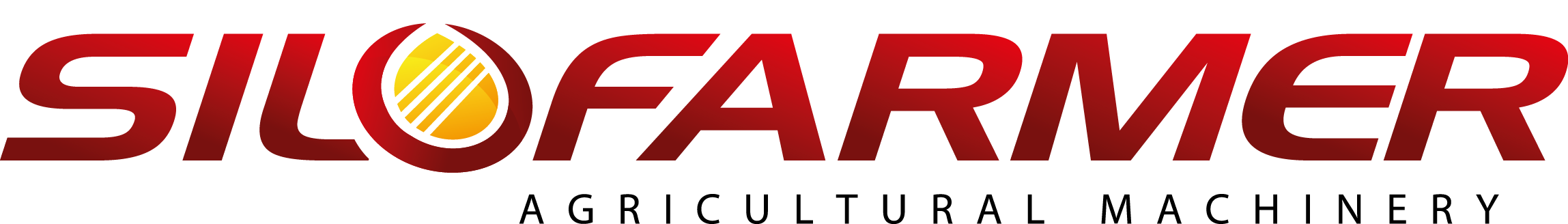 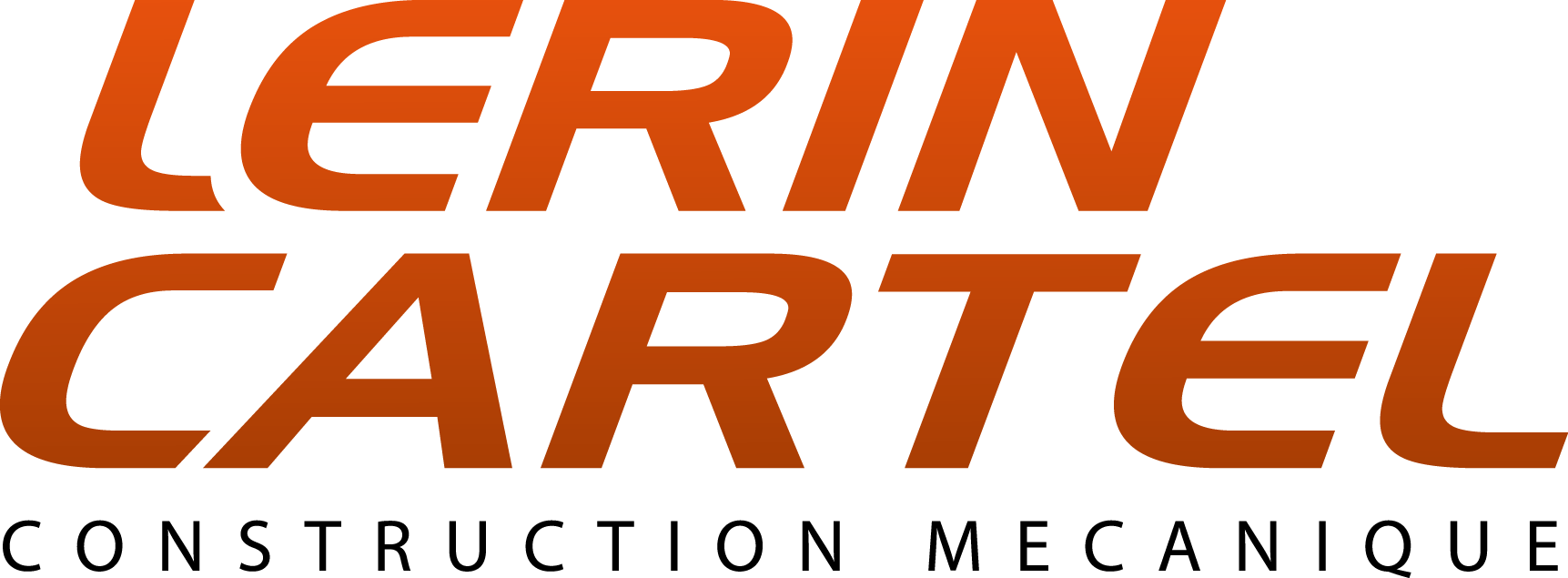 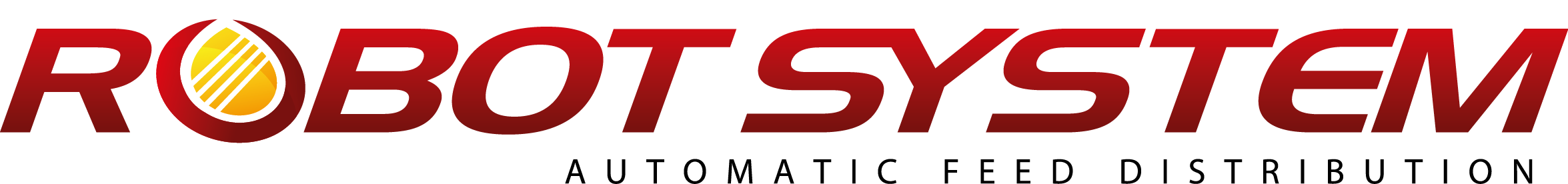 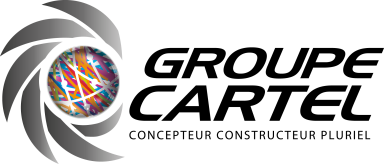 Votre marque, votre contact ?DEMANDE DE GARANTIE n°: DG Demande à établir et à nous faire parvenir avec la commande de pièces puis à compléter dans les 30 jours qui suivent pour une prise éventuelle en garantie. Merci de fournir une copie de la facture du client utilisateur et si possible des photos.ConcessionType NomN° série :N° série :AdresseDate de livraison :Date de livraison :CP /VilleDate de fact. à l'utilisateur :Date de fact. à l'utilisateur :Date de fact. à l'utilisateur :TelDate avarie : Date avarie : UtilisateurDate de traitement de la demande par CARTEL :Date de traitement de la demande par CARTEL :Date de traitement de la demande par CARTEL :NomAdresseCP /VilleTelIncident / Objet de la demande :Incident / Objet de la demande :Incident / Objet de la demande :Référence piècesRéférence piècesDésignationQtePrix Unit. Net HTTotal Net HTTRAITEMENT DE LA DEMANDE DE GARANTIETRAITEMENT DE LA DEMANDE DE GARANTIETRAITEMENT DE LA DEMANDE DE GARANTIETRAITEMENT DE LA DEMANDE DE GARANTIETRAITEMENT DE LA DEMANDE DE GARANTIETRAITEMENT DE LA DEMANDE DE GARANTIETOTAL HT € de la DGTOTAL HT € de la DGACCEPTEE SANS RETOUR DES PIECESACCEPTEE SANS RETOUR DES PIECESACCEPTEE SANS RETOUR DES PIECESACCEPTEE SANS RETOUR DES PIECESACCEPTEE SANS RETOUR DES PIECESMONTANT ACCEPTE en € HT :MONTANT ACCEPTE en € HT :MONTANT ACCEPTE en € HT :ACCEPTEE APRES EXPERTISES DES PIECES RETOURNEESACCEPTEE APRES EXPERTISES DES PIECES RETOURNEESACCEPTEE APRES EXPERTISES DES PIECES RETOURNEESACCEPTEE APRES EXPERTISES DES PIECES RETOURNEESACCEPTEE APRES EXPERTISES DES PIECES RETOURNEESREFUSEE par NOUS / NOTRE FOURNISSEURREFUSEE par NOUS / NOTRE FOURNISSEURREFUSEE par NOUS / NOTRE FOURNISSEURREFUSEE par NOUS / NOTRE FOURNISSEURREFUSEE par NOUS / NOTRE FOURNISSEURService Technique  - CARTELService Technique  - CARTELService Technique  - CARTELService Technique  - CARTELExtrait des conditions de garanties : La garantie se borne au remplacement ou à la réparation en nos ateliers de la pièce reconnue défectueuse. Les pièces ou accessoires de provenance extérieurs et portant une marque propre ne sont compris dans notre garantie que dans la mesure des garanties accordées par les fournisseurs de ces pièces.Extrait des conditions de garanties : La garantie se borne au remplacement ou à la réparation en nos ateliers de la pièce reconnue défectueuse. Les pièces ou accessoires de provenance extérieurs et portant une marque propre ne sont compris dans notre garantie que dans la mesure des garanties accordées par les fournisseurs de ces pièces.Extrait des conditions de garanties : La garantie se borne au remplacement ou à la réparation en nos ateliers de la pièce reconnue défectueuse. Les pièces ou accessoires de provenance extérieurs et portant une marque propre ne sont compris dans notre garantie que dans la mesure des garanties accordées par les fournisseurs de ces pièces.Extrait des conditions de garanties : La garantie se borne au remplacement ou à la réparation en nos ateliers de la pièce reconnue défectueuse. Les pièces ou accessoires de provenance extérieurs et portant une marque propre ne sont compris dans notre garantie que dans la mesure des garanties accordées par les fournisseurs de ces pièces.Extrait des conditions de garanties : La garantie se borne au remplacement ou à la réparation en nos ateliers de la pièce reconnue défectueuse. Les pièces ou accessoires de provenance extérieurs et portant une marque propre ne sont compris dans notre garantie que dans la mesure des garanties accordées par les fournisseurs de ces pièces.Extrait des conditions de garanties : La garantie se borne au remplacement ou à la réparation en nos ateliers de la pièce reconnue défectueuse. Les pièces ou accessoires de provenance extérieurs et portant une marque propre ne sont compris dans notre garantie que dans la mesure des garanties accordées par les fournisseurs de ces pièces.Extrait des conditions de garanties : La garantie se borne au remplacement ou à la réparation en nos ateliers de la pièce reconnue défectueuse. Les pièces ou accessoires de provenance extérieurs et portant une marque propre ne sont compris dans notre garantie que dans la mesure des garanties accordées par les fournisseurs de ces pièces.Extrait des conditions de garanties : La garantie se borne au remplacement ou à la réparation en nos ateliers de la pièce reconnue défectueuse. Les pièces ou accessoires de provenance extérieurs et portant une marque propre ne sont compris dans notre garantie que dans la mesure des garanties accordées par les fournisseurs de ces pièces.Extrait des conditions de garanties : La garantie se borne au remplacement ou à la réparation en nos ateliers de la pièce reconnue défectueuse. Les pièces ou accessoires de provenance extérieurs et portant une marque propre ne sont compris dans notre garantie que dans la mesure des garanties accordées par les fournisseurs de ces pièces.Extrait des conditions de garanties : La garantie se borne au remplacement ou à la réparation en nos ateliers de la pièce reconnue défectueuse. Les pièces ou accessoires de provenance extérieurs et portant une marque propre ne sont compris dans notre garantie que dans la mesure des garanties accordées par les fournisseurs de ces pièces.En cas de retour en nos usines, les frais de port et d'emballage sont à la charge de l'expéditeur. TOUT REFUS de retour des pièces défectueuses engendrera une facture.En cas de retour en nos usines, les frais de port et d'emballage sont à la charge de l'expéditeur. TOUT REFUS de retour des pièces défectueuses engendrera une facture.En cas de retour en nos usines, les frais de port et d'emballage sont à la charge de l'expéditeur. TOUT REFUS de retour des pièces défectueuses engendrera une facture.En cas de retour en nos usines, les frais de port et d'emballage sont à la charge de l'expéditeur. TOUT REFUS de retour des pièces défectueuses engendrera une facture.En cas de retour en nos usines, les frais de port et d'emballage sont à la charge de l'expéditeur. TOUT REFUS de retour des pièces défectueuses engendrera une facture.En cas de retour en nos usines, les frais de port et d'emballage sont à la charge de l'expéditeur. TOUT REFUS de retour des pièces défectueuses engendrera une facture.En cas de retour en nos usines, les frais de port et d'emballage sont à la charge de l'expéditeur. TOUT REFUS de retour des pièces défectueuses engendrera une facture.En cas de retour en nos usines, les frais de port et d'emballage sont à la charge de l'expéditeur. TOUT REFUS de retour des pièces défectueuses engendrera une facture.En cas de retour en nos usines, les frais de port et d'emballage sont à la charge de l'expéditeur. TOUT REFUS de retour des pièces défectueuses engendrera une facture.En cas de retour en nos usines, les frais de port et d'emballage sont à la charge de l'expéditeur. TOUT REFUS de retour des pièces défectueuses engendrera une facture.